District 23 Bridge week 2018July 2 – 8, 2018Friday, July 6Welcome to Long Beach!We have a full line-up of games and speakers for you this week – as usual.  Before we get down to brass tacks, though, here are a few Important Announcements:ParkingTo get the reduced rate for daily parking you must get your parking ticket validated.  Check at the hospitality desk (or the hotel front desk) for information. $6 for self-park.Session / Section WinnersIf you finish atop your section (pairs) or win any event, drop by the Hospitality desk (according to the posted schedule) and (1) pick up your award, (2) find Dave White, our photographer.  We’d all like see your smiling face in tomorrow’s Daily Bulletin.Promotions?	If you earn enough points this week to get that Gold Card at our tournament – or any other promotion, for that matter – let Penny (Hospitality Desk) or Dave White, our photographer, know so we can suitably congratulate you.  Tournament Directing StaffKen Horwedel  – Director-in-ChargeScott CampbellArleen HarveyPatty HolmesPeter KneeBrandon SheumakerGary ZeigerSEE THE MASTER SOLVER’S CONTEST ON THE LAST PAGE!!!!RememberWhen an irregularity occurs at the table, calmly summon a Director.  Do not attempt to “fix” things by yourself.  You are most likely to worsen the situation (for your side!) if you try to rectify the error without the Director’s help.Tournament CommitteeMike Marcucci– District 23 PresidentKevin Lane – District DirectorStan Holzberg – Tournament ChairPeter Benjamin – Tournament ManagerKim Wang – Caddy MasterPenny Barbieri – Hospitality &NewcomersDiane Sachs – PartnershipsGerri Carlson – Publicity & 299-er EducationMargie Michelin – Pro SpeakersJeff Grotenhuis – Novices&Intermediate/NewcomersTom Lill – Daily BulletinDave White – Photography299-er QuizYou are playing in a Swiss teams event.   This is the final deal of the match.  At favorable vulnerability, you hold: Q10875	 Q92      QJ1053	 nonePartner deals and opens 1.  RHO overcalls 2.  It would seem you have two options:  pass, hope partner can reopen with a double, pass again, and hope to nail RHO’s hide to the barn door; or make the safe call of 2.Now, RHO is going to have some “stuff” to overcall vulnerable – probably a heart singleton or even a void.  Someone has all those missing clubs.  So, reasoning you should show support while you can, you call 2.  The opponents take no further action, and partner reraises to 3.  And you?  Remember, it’s IMPs, where (non-vulnerable) you should bid game only if the chances are better than even to make; against that, you feel that the match is very close.  Over to you.  (Answer on page 3).Bridge Quote-for-the-DayOn one occasion Helen Sobel signaled Charles Goren for a spade ruff while Charles kept leading other suits, which caused Helen to noticeably fidget in her chair.  Finally, Charles stated, “Helen, you have to stop that – it makes for a bad partnership.  Besides, I have no more spades.”Shoring Up My game with BobIn the Glendale Regional Swiss with Linda and Jay Tiptonby Mike Savage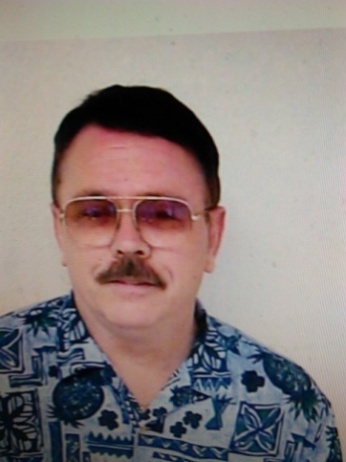 Our North led a heart, then defended perfectly. Linda cleverly bluffed her way into nine tricks.Scoring:  IMPsDealer:  WestVulnerability:  East-West		North♠ Q 9 x x♥ Q 9 x x x♦ Q x♣ A 10	West				East♠ A K 8			♠ J x x♥ A K J 10			♥ x♦ 9 8				♦ A J 10 x x x♣ K Q x x			♣ x x xSouth♠ 10 x x♥ 8 x x♦ K x x♣ J 9 8 7The bidding at our table:N	E	S	W				2NTpass	3♣*	pass	3D**pass	3NT	all pass*Puppet Stayman**  No 5-card major, but at least one 4-carderLead:  a low heartResult:  down 3The bidding at the other table:N	E	S	W				2NTpass	3♣*	pass	3D**pass	3NT	all passLead:  a low spadeResult:  made 3Our West received a low spade lead, which dummy’s jack won. Next a club was led to the king and won with North’s ace. Declarer won the spade continuation in hand and led the diamond nine. North played the queen from Q-x in order to block declarer from being able to run the diamond suit.   Linda won the ace, and put pressure on South by leading the jack, even though she had no hope of getting back to dummy. Not knowing if declarer had two or three diamonds East played it “safe” and ducked the jack. After all, with no dummy entry why would declarer lead a 2nd diamond if she didn’t have a 3rd to get there? So Linda took 3 spades, 3 hearts, 2 diamonds and 1 club for 9 tricks! At our table the spotlight was on North’s defense. Without hearts being bid, North naturally started out with a heart lead and discovered that declarer had four hearts to the AKJ10. At trick two, declarer led the diamond nine, covered by North’s queen. Their declarer ducked this and now Bob found the challenging return of another diamond! After some agonizing thought, declarer played the jack (since this was his only hope to take nine tricks), hoping that North had been dealt the KQx of diamonds and that he had made the mistake of splitting his honors on the first diamond trick.South won the second diamond with his king and returned a heart. Declarer won this and tried a low spade, but Bob smartly hopped up with his queen and led another, realizing that he could get out safely by leading spade. These two instances of Bob wisely returning the suit declarer had led enabled the defense to take 1 spade, 1 heart, 2 diamonds and 3 clubs for down 3 and a 14 IMP gain.	Get Your ResultsWould you like to have your session results delivered to you right after each session?  It can be done!  Simply go to www.acbl.org, click on the LIVE button at the top of the home page, and follow the instructions.  You will get an email after each session you play, with a link to your  results – contract, result, matchpoints for each deal – and your masterpoints if any.  (For team games, of course you don’t get the contracts and results, since these are shuffle-deal-and-play events.)Old bridge players never die … they just loose their finesse.Schedule of Speakers Today, not so much a speaker, as a riot.  Submit your questions to the panel, see what they make of your problem … and whether or not they can do better than you did!2:15:  Master Solvers Panel – Mitch Dunitz, Moderator, with an all-star panel:Ellen AntenIfti Baqai      Leo BellMark ItabashiJohn JonesToday’s PanelMaster Solvers PanelMitch Dunitz, Moderator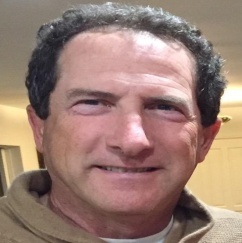 Mitch, Grand Life Master and world champion started out, like most of us as an avid “over bidder.”  100 years later, as he puts it, he’s turned into a great bridge player but an old curmudgeon.  He is neither old nor a curmudgeon. He is always willing to answer bridge questions. Like the rest of us he says “he wins a lot, loses a lot” but bridge is a great game and have FUN! The All-Star PanelistsJohn Jones – John is the moderator of the bidding problem panel for the Southern California Bridge News.  He loves teaching bridge and has coached both UCLA and Caltech to intercollegiate bridge championships.  His favorite partner is Leo Bell.  As partners John and Leo won the 2009 World Bridge Production Open Pairs (a pair event in the prestigious Cavendish money tournament).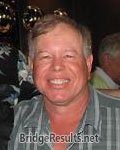 Leo Bell – ACBL Grand Life Master and world Champion (2004 World Team Olympiad – Senior), winner of numerous regional events.  Teacher and director for over 30 years.  Retired as a financial manager, now travels as a touring bridge professional, Coached the United States juniors for international competition. Member of the ACBL National Goodwill Committee.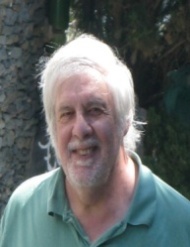 Ifti Baqai – A national champion but has extensive experience in international bridge. He represented Pakistan while playing with the great Zia Mahmood.  Recently retired, Ifti now plays bridge professionally and competes at the highest levels.  He has that warm, friendly smile so ask him a question, he’ll gladly answer.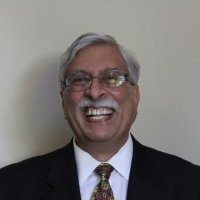 Mark Itabashi – Our own southern California Bridge hero, Mark is a grand Life Master and multiple National Champion winner.  He is a bridge professional and is always near the top of the Barry Crane 500 list.  Mark currently makes his home near here in Newport. He is an awesome tennis player and loves the stock market.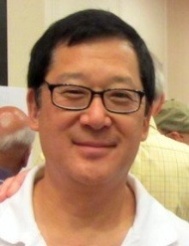 Ellen Anten – a former math teacher, she started playing duplicate bridge in 1995.  Since then, she’s “only” reached the rank of Platinum Life Master.  A Unit board member, she also was the Los Angeles tournament chairman for three years.  (Editor’s note:  “Platinum LM is > 10,000 points; actually, Ellen is well over the 20,000 mark.)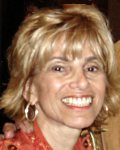 ☺Bridge is a game of fits and misfits.  You can take that statement any way you like.  (Eddie Kantar)                                 THU GOLD RUSH PAIRS FIRST SESSION                          NORTH-SOUTH      SECTION G    EAST-WEST          7    3                                            7    3    1       Dianna Hoffman, Ladera Ranch              1       Steve Reid, Carlsbad CA;          CA; Margaret Briskie, Coto                        Mark Spiro, Encinitas CA          60.52%          De Caza CA                        60.20%  2       Stephen Queen, Newport Beach  2    1  Nancy Guenther, Palos Verdes                      CA; Ron Kline, Irvine CA          58.59%          Es CA; Linda Tessier, Pomona CA   55.87%  3       Donna Dwaileebe - John  3    2  Dee Clary - Porter Clary,                         Luebbe, Laguna Woods CA           57.32%          Long Beach CA                     53.91%  4    1  Stan Snyder, Calabasas CA;  4       Maria Glasgow, Calabasas CA;                      Hugh Meeks, Rancho Mirage CA      55.35%          Andrea Schmalz, Laguna Woods CA   51.84%       2  Anna Kreucher - Joyce                                                            Potter, Mission Viejo CA          52.46%                          NORTH-SOUTH      SECTION H    EAST-WEST          7    3                                            7    3    1       S Leech, Pasadena CA;                     1    1  Delene Hoff, Trabuco Canyon          Michael Bazdarich, La Canada CA   64.07%          CA; Bridget Callanan, San  2    1  Gregg Alsdorf, Glendale CA;                       Clemente CA                       53.24%          Margaret Shifley, San Gabriel CA  58.67%  2       Sherry Starr, Culver City  3    2  Mark Rappaport - Larisa                           CA; Thomas Stephenson,          Rappaport, Beverly Hills CA       56.37%          Arcadia CA                        51.44%  4       Cindy Shoemaker - Jack                    3    2  Donna Abersman, Dana Point          Shoemaker, Marana AZ              52.75%          CA; Panna Chaudhari, Laguna                                                            Niguel CA                         51.23%                                                    4       Glen Drogin, Altadena CA;                                                            Richard Schaeffer, Long Beach CA  49.41%                                    THU OPEN PAIRS FIRST SESSION                          NORTH-SOUTH      SECTION I    EAST-WEST          A    B    C                                       A    B    C    1            Nunzio Martorina,                    1            Mark Itabashi, Murrieta               Laguna Woods CA;                                  CA; Peter Gelfand,               Phyllis Yates, San Diego CA  56.37%               Corralitos CA                60.25%  2    1       Cathryn Martin,                      2            Bruce Ferguson, Palm               Pasadena CA; Diana                                Springs CA; Marilyn               Borgatti, South Pasadena CA  55.86%               Loesberg, Rancho Mirage CA   60.08%  3    2    1  Francyne Bryant,                     3    1    1  Robert Rubin, Whittier               Mission Viejo CA;                                 CA; Harry Sacks,               Haroon Sorathia, Rancho      53.55%               Hacienda Hgts CA             54.13%  4            Craig Kavin, Newbury                 4            Norman Pine, Sherman               Park CA; Marta Monheim,                           Oaks CA; Iftikhar               West Hills CA                53.35%               Baqai, Irvine CA             52.77%  5            George Mittelman,                    5    2    2  Jeremy Maurer,               Thornhill ON; Ken                                 Orangevale CA; Steve               Bercuson, Las Vegas NV       52.78%               Maurer, Fair Oaks CA         51.13%            2  Thomas Eby - Ewan Eby,               Marina CA                    49.32%                          NORTH-SOUTH      SECTION J    EAST-WEST          A    B    C                                       A    B    C    1            Bob Etter, Elk Grove                 1            Stephen Goldstein,               CA; Joseph Kivel,                                 Anaheim CA; William               Newport Coast CA             62.92%               Rogers, Santa Fe NM          58.31%  2            John Schnell - Della                 2            Rick Roeder, La Mesa               Schnell, Paradise Valley AZ  54.19%               CA; Crispin Barrere,  3    1       Anam Tebha, Charlotte                             Berkeley CA                  55.63%               NC; Mark Leonard, Long               3    1    1  Michel Tuszewski,               Beach CA                     52.76%               Riverside CA; Philip  4            Valentin Kovachev, Las                            Savage III, San              53.92%               Vegas NV; Carole Liss,               4            Greg House, San Diego               San Rafael CA                52.28%               CA; Cameron Cotton,  5            Peter Szecsi, Pasadena                            Chula Vista CA               53.92%               CA; Shiu-Ming Huang,                 5    2       Pradeep Jhawar -               San Marino CA                52.18%               Vandana Jhawar, Layton UT    49.01%       2    1  Adam Barron, Los               Angeles CA; Stephen               Licker, Glendale CA          50.49%       3       Sherman Gao, Brea CA;               Robert Micone, Tustin CA     50.45%            2  Leslie Swift Rawitt,               Marina Del Rey CA; Bob               Weingarten, Los Angeles CA   49.47%                                THU AM SIDE GAME 3RD OF FIVE SESSIONS                          NORTH-SOUTH      SECTION Q    EAST-WEST          A    B    C                                       A    B    C    1    1       Junko Hemus, San                     1            Paul Darin, San Diego               Clemente CA; Mel                                  CA; Mary Loehr, El Cajon CA  58.73%               Fineberg, Las Vegas NV       59.38%  2    1       Marlene Singer -  2    2       Scott Nelson - Carol                              Herbert Singer, Los               Nelson, Carlsbad CA          59.03%               Angeles CA                   56.35%  3            Raymond Mack, Torrance               3    2    1  Stuart Hemple, Los               CA; Frances Israel,                               Angeles CA; Moises Ganc               Palos Verdes Pn CA           55.90%               Kolodner, Mexico Mexico      55.95%            1  Burzin Engineer - Zirak                        2  Ernie Frank, Harbor               Engineer, Hawthorne CA       47.22%               City CA; E Ruttenberg,                                                                 Rancho Palo Vds CA           51.19%                                 THU MORN 299ER PAIRS ONLY SESSION                          NORTH-SOUTH      SECTION R    EAST-WEST          A    B    C                                       A    B    C    1    1       Thomas Fisher - Charles              1    1    1  Cindy Owens, Anaheim               Strathman, Manhattan                              Hills CA; Sara Clark,               Beach CA                     62.80%               Fullerton CA                 65.48%  2    2    1  Jennifer Wellman -                   2    2       Ronald Smith, Redondo               Gordon Hull, Manhattan                            Beach CA; Anne               Beach CA                     56.55%               Doublier, Hermosa Beach CA   59.82%  3    3    2  Debbie Baker, Los                    3            Ralph Vidal - Suzanne               Angeles CA; Debbie                                Kuuskmae, Redondo Beach CA   58.93%               Hamilton, Santa Monica CA    56.25%  4    3    2  Stephen Perry - Brenda  4    4       Zorina Pelant - Edward                            Perry, Napa CA               52.98%               Pelant, Los Angeles CA       53.87%  5    4       Donna Moody, Rolling  5            David Scholler, Rolling                           Hills E CA; Robin Hill,               Hills E CA; Joyce                                 Palos Verdes Es CA           51.49%               Klossner, Torrance CA        51.79%            3  William Cray,                                                                 Huntington Bch CA; Beth                                                                 Mary Byrne, Long Beach CA    50.00%                                     THU OPEN PAIRS SECOND SESSION                          NORTH-SOUTH      SECTION G    EAST-WEST          A    B    C                                       A    B    C    1    1       Sherman Gao, Brea CA;                1            Eugene White Jr, Playa               Robert Micone, Tustin CA     65.88%               Del Rey CA; Paul Gelb,  2            Allan Deserpa, Tempe                              Palm Springs CA              61.87%               AZ; Brian Gilbert,                   2            Philip Hiestand, Irvine               Irvine CA                    65.16%               CA; Rai Osborne, Anaheim CA  60.96%  3            Rick Roeder, La Mesa                 3            Bill Greenberg - Steven               CA; Crispin Barrere,                              Love, Laguna Niguel CA       59.94%               Berkeley CA                  55.48%  4    1       Craig Kavin, Newbury  4            Joan Rubin, Encino CA;                            Park CA; Marta Monheim,               Andrew Vinock, Woodland                           West Hills CA                53.00%               Hills CA                     54.63%  5    2    1  Ralph Moskowitz -  5            Stephen Goldstein,                                Andrea French, Laguna               Anaheim CA; William                               Woods CA                     49.56%               Rogers, Santa Fe NM          54.32%            2  Robert Rubin, Whittier       2    1  Bryan Conley, Pacific                             CA; Harry Sacks,               Plsds CA; Calvin                                  Hacienda Hgts CA             48.64%               Waller, Rancho Palo Vds CA   49.88%       3    2  Margaret Bissell,               Westlake Vlg CA; Teryl               Burke, Thousand Oaks CA      47.38%                          NORTH-SOUTH      SECTION H    EAST-WEST          A    B    C                                       A    B    C    1            Nunzio Martorina,                    1            Valentin Kovachev, Las               Laguna Woods CA;                                  Vegas NV; Carole Liss,               Phyllis Yates, San Diego CA  56.87%               San Rafael CA                58.59%  2    1    1  Jeremy Maurer,                       2            Bob Etter, Elk Grove               Orangevale CA; Steve                              CA; Joseph Kivel,               Maurer, Fair Oaks CA         55.71%               Newport Coast CA             57.98%  3            Bruce Ferguson, Palm                 3    1    1  John Petrie, Long Beach               Springs CA; Marilyn                               CA; Ted Teweles, Seal               Loesberg, Rancho Mirage CA   53.08%               Beach CA                     57.88%  4    2       Cathryn Martin,                      4            Greg House, San Diego               Pasadena CA; Diana                                CA; Cameron Cotton,               Borgatti, South Pasadena CA  51.06%               Chula Vista CA               55.55%  5            Walter Schafer Jr,                   5            John Schnell - Della               Fountain Valley CA;                               Schnell, Paradise Valley AZ  54.47%               Francoise Weston,            50.15%       2       Anam Tebha, Charlotte            2  Billy Trabaudo,                                   NC; Mark Leonard, Long               Albuquerque NM; Samuil                            Beach CA                     51.31%               St Ivanov, Las Vegas NV      46.61%       3       Marc Leventhal, San                                                                 Juan Capo CA; Alberto                                                                 Feilhaber, Irvine CA         48.51%                                                              2  Leslie Swift Rawitt,                                                                 Marina Del Rey CA; Bob                                                                 Weingarten, Los Angeles CA   46.65%                                 THURSDAY AFT GOLD RUSH SECOND SESSION                          NORTH-SOUTH      SECTION Q    EAST-WEST          7    3                                            7    3    1    1  Jack Stewart, Torrance CA;                1       Reata House, Orange CA;          Sandy Rathbun, Manhattan                          Barbara Barnat, Irvine CA         57.26%          Beach CA                          63.25%  2       Gerald Ketz, Hermosa Beach  2    2  Glen Drogin, Altadena CA;                         CA; Dorothy Lloyd, Discovery          Richard Schaeffer, Long Beach CA  57.85%          Bay CA                            57.12%  3       Craig Wilson, Burnaby BC;                 3    1  Dee Clary - Porter Clary,          Rae Yan, Manhattan Beach CA       55.40%          Long Beach CA                     51.33%  4    3  Donna Abersman, Dana Point                4    2  Joyce Roberts, Los Alamitos          CA; Panna Chaudhari, Laguna                       CA; Nancy Toussaint,          Niguel CA                         53.02%          Paramount CA                      50.28%                          NORTH-SOUTH      SECTION R    EAST-WEST          7    3                                            7    3    1       Stephen Queen, Newport Beach              1    1  Gregg Alsdorf, Glendale CA;          CA; Ron Kline, Irvine CA          58.55%          Margaret Shifley, San Gabriel CA  62.01%  2       Steve Reid, Carlsbad CA;                  2       S Leech, Pasadena CA;          Mark Spiro, Encinitas CA          53.76%          Michael Bazdarich, La Canada CA   54.71%  3    1  Stan Snyder, Calabasas CA;                3       Hsuehching Chang, Rancho          Hugh Meeks, Rancho Mirage CA      53.69%          Palo Vds CA; John Janus,  4    2  Anna Kreucher - Joyce                             Manhattan Beach CA                53.81%          Potter, Mission Viejo CA          50.91%  4    2  Mark Rappaport - Larisa                                                            Rappaport, Beverly Hills CA       51.39%                                THU AFT SIDE GAME 4TH OF SIX SESSIONS                          NORTH-SOUTH      SECTION I    EAST-WEST          A    B    C                                       A    B    C    1            William Hamann,                      1    1    1  George MacDonald, Agua               Riverside CA; James                               Dulce CA; Ronald Oest,               Tanner, Highland CA          61.54%               Palmdale CA                  65.22%  2    1       Scott Nelson - Carol                2/3   2    2  Ernie Frank, Harbor               Nelson, Carlsbad CA          60.42%               City CA; E Ruttenberg,  3            Donald Cline, Ventura                             Rancho Palo Vds CA           60.74%               CA; Jim Liu, Saratoga CA     59.29% 2/3           Paul Darin, San Diego  4            John Ramos, Los Angeles                           CA; Mary Loehr, El Cajon CA  60.74%               CA; Arti Bhargava, Mill              4            Chiye Horiguchi,               Valley CA                    57.69%               Gardena CA; Jack  5    2    1  Michael Newman - Sherry                           Waller, Dana Point CA        59.94%               Newman, Encino CA            54.97%  5    3       Randall Hamlin,  6            William Carlson Jr -                              Fountain Valley CA; Al               Sara Carlson, Thousand                            Martinez, Irvine CA          58.01%               Oaks CA                      54.33%  6    4       Eknath Deo, Long Beach       3    2  Anne Cline - Raeann                               CA; Rashmi Shah, Palos               Koerner, Ventura CA          54.17%               Verdes Es CA                 53.53%       4       Junko Hemus, San                               3  Janice Carmean,               Clemente CA; Mel                                  Helendale CA; David               Fineberg, Las Vegas NV       51.44%               Johnson, Milledgeville GA    48.24%            3  Lee Axelrod, Los               Angeles CA; Margot               Hartman, Marina Del Rey CA   45.83%                                 THU EVE SIDE GAME 3RD OF 5 SESSIONS                          NORTH-SOUTH      SECTION G    EAST-WEST          A    B    C                                       A    B    C    1            Jack Waller, Dana Point              1            Carole Liss, San Rafael               CA; Chiye Horiguchi,                              CA; Valentin Kovachev,               Gardena CA                   64.58%               Las Vegas NV                 57.92%  2    1    1  Margaret Bissell,                    2    1    1  Samuil St Ivanov, Las               Westlake Vlg CA; Teryl                            Vegas NV; Billy               Burke, Thousand Oaks CA      59.17%               Trabaudo, Albuquerque NM     52.92%       2    2  Peter Koenig - Susan                      2    2  Deborah Goldsmith, San               Koenig, Tarzana CA           58.75%               Diego CA; Dawn Lee, Los                                                                 Angeles CA                                            THURSDAY AM SIDE GAME  7.5 Tables          A     B     C     3.41    1     1         Junko Hemus, San Clemente CA; Mel Fineberg, Las Vegas NV             59.38%  2.56    2     2         Scott Nelson - Carol Nelson, Carlsbad CA                             59.03%  2.10    3               Paul Darin, San Diego CA; Mary Loehr, El Cajon CA                    58.73%  1.70    4     3         Marlene Singer - Herbert Singer, Los Angeles CA                      56.35%  2.45    5     4     1   Stuart Hemple, Los Angeles CA; Moises Ganc Kolodner, Mexico Mexico   55.95%  1.84                2   Ernie Frank, Harbor City CA; E Ruttenberg, Rancho Palo Vds CA        51.19%  1.38                3   Janice Carmean, Helendale CA; David Johnson, Milledgeville GA        48.01%                                        THURSDAY MORN 299ER PAIRS 12.0 Tables          A     B     C     2.89    1     1     1   Cindy Owens, Anaheim Hills CA; Sara Clark, Fullerton CA              65.48%  2.17    2     2         Thomas Fisher - Charles Strathman, Manhattan Beach CA                62.80%  1.63    3     3         Ronald Smith, Redondo Beach CA; Anne Doublier, Hermosa Beach CA      59.82%  1.22    4               Ralph Vidal - Suzanne Kuuskmae, Redondo Beach CA                     58.93%  1.49    5     4     2   Jennifer Wellman - Gordon Hull, Manhattan Beach CA                   56.55%  1.11    6     5     3   Debbie Baker, Los Angeles CA; Debbie Hamilton, Santa Monica CA       56.25%  0.62          6         Zorina Pelant - Edward Pelant, Los Angeles CA                        53.87%  0.84                4   Stephen Perry - Brenda Perry, Napa CA                                52.98%  0.63                5   William Cray, Huntington Bch CA; Beth Mary Byrne, Long Beach CA      50.00%                                           THURSDAY OPEN PAIRS 24.0 Tables / Based on 61 Tables          A     B     C    31.06    1               Bob Etter, Elk Grove CA; Joseph Kivel, Newport Coast CA              60.45% 23.30    2     1         Sherman Gao, Brea CA; Robert Micone, Tustin CA                       58.17% 17.47    3               Nunzio Martorina, Laguna Woods CA; Phyllis Yates, San Diego CA       56.62% 13.10    4               Bruce Ferguson, Palm Springs CA; Marilyn Loesberg, Rancho                          Mirage CA                                                            56.58% 10.35    5               Stephen Goldstein, Anaheim CA; William Rogers, Santa Fe NM           56.32%  8.87    6               Rick Roeder, La Mesa CA; Crispin Barrere, Berkeley CA                55.56%  7.77    7               Valentin Kovachev, Las Vegas NV; Carole Liss, San Rafael CA          55.44%  6.90    8               Allan Deserpa, Tempe AZ; Brian Gilbert, Irvine CA                    55.23%  6.21    9               Philip Hiestand, Irvine CA; Rai Osborne, Anaheim CA                  55.11%  5.65   10               Eugene White Jr, Playa Del Rey CA; Paul Gelb, Palm Springs CA        54.83%  5.18   11               Greg House, San Diego CA; Cameron Cotton, Chula Vista CA             54.73%  4.78   12               John Schnell - Della Schnell, Paradise Valley AZ                     54.33%  6.89          2         Cathryn Martin, Pasadena CA; Diana Borgatti, South Pasadena CA       53.46%  5.16          3     1   Jeremy Maurer, Orangevale CA; Steve Maurer, Fair Oaks CA             53.42%  3.87          4         Craig Kavin, Newbury Park CA; Marta Monheim, West Hills CA           53.17%  3.09          5         Anam Tebha, Charlotte NC; Mark Leonard, Long Beach CA                52.04%  3.80                2   John Petrie, Long Beach CA; Ted Teweles, Seal Beach CA               51.63%  2.85                3   Robert Rubin, Whittier CA; Harry Sacks, Hacienda Hgts CA             51.39%  2.13                4   Sherry Troeger, Seal Beach CA; Gayle Grubb, Newport Beach CA         48.10%                                       THURSDAY GOLD RUSH 18.5 Tables          7     3     6.66    1     1   Gregg Alsdorf, Glendale CA; Margaret Shifley, San Gabriel CA               60.34%  5.00    2         S Leech, Pasadena CA; Michael Bazdarich, La Canada CA                      59.39%  3.75    3         Stephen Queen, Newport Beach CA; Ron Kline, Irvine CA                      58.57%  2.81    4         Steve Reid, Carlsbad CA; Mark Spiro, Encinitas CA                          57.14%  2.22    5         Dianna Hoffman, Ladera Ranch CA; Margaret Briskie, Coto De Caza CA         55.06%  2.10    6     2   Stan Snyder, Calabasas CA; Hugh Meeks, Rancho Mirage CA                    54.52%  1.67    7     3   Mark Rappaport - Larisa Rappaport, Beverly Hills CA                        53.88%  1.58    8     4   Glen Drogin, Altadena CA; Richard Schaeffer, Long Beach CA                 53.63%  1.33    9         Donna Dwaileebe - John Luebbe, Laguna Woods CA                             53.52%  1.53   10     5   Jack Stewart, Torrance CA; Sandy Rathbun, Manhattan Beach CA               53.19%  1.75          6   Dee Clary - Porter Clary, Long Beach CA                                    52.62%                                         THURSDAY AFT SIDE GAME 14.0 Tables          A     B     C     4.55    1     1     1   George MacDonald, Agua Dulce CA; Ronald Oest, Palmdale CA            65.22%  3.41    2               William Hamann, Riverside CA; James Tanner, Highland CA              61.54%  2.84   3/4    2     2   Ernie Frank, Harbor City CA; E Ruttenberg, Rancho Palo Vds CA        60.74%  2.24   3/4              Paul Darin, San Diego CA; Mary Loehr, El Cajon CA                    60.74%  2.13    5     3         Scott Nelson - Carol Nelson, Carlsbad CA                             60.42%  1.08    6               Chiye Horiguchi, Gardena CA; Jack Waller, Dana Point CA              59.94%  1.60          4         Randall Hamlin, Fountain Valley CA; Al Martinez, Irvine CA           58.01%  1.77          5     3   Michael Newman - Sherry Newman, Encino CA                            54.97%  1.33          6     4   Anne Cline - Raeann Koerner, Ventura CA                              54.17%  1.00                5   Janice Carmean, Helendale CA; David Johnson, Milledgeville GA        48.24%                                            WED-THU KO-1  12 Tables 37.98     1   Eric Leong - Stephen Kennedy, Oakland CA; Brian Glubok, New York NY; Chris               Compton, Dallas TX 26.59     2   Cookie Potter, Sunset Beach CA; Kevin Dwyer - Shan Huang, Melbourne FL; Kevin               Bathurst, Palm Bch Gdns FL; Cecilia Rimstedt, Kungsbacka Sweden 15.19    3/4  Marjorie Michelin - Ellis Feigenbaum, Laguna Woods CA; John Grantham,               Bentonville AR; Alex Fowlie, San Marcos CA 15.19    3/4  William Bailey - Arti Bhargava, Mill Valley CA; John Ramos, Los Angeles CA;               Aaron Jones, San Francisco CA                            THU SWISS TEAMS  68 Tables          A     B     C    25.84    1               Vinita Gupta, Woodside CA; Weishu                          Wu, Irvine CA; Billy Miller, Las                          Vegas NV; Leo Bell, Carlsbad CA         101.00 16.96   2/3              Ed Barad - Carol McCully, Palos                          Verdes Es CA; Barbara Pinchuk,                          Woodland Hills CA; Freddie Straus,                          Encino CA                                98.00 16.96   2/3              Jeff Grotenhuis, Redondo Beach CA;                          Xingping Kang, El Monte CA;                          Dominique Moore, Arcadia CA;                          Milton Kalikman, Azusa CA                98.00 10.90    4               John Kissinger - Susan Kissinger,                          San Clemente CA; V Jay Tipton -                          Linda Tipton, Irvine CA                  94.00  8.61    5               John Jones, Santa Fe Spgs CA;                          Carol Frank, Burbank CA; Gerri                          Soffa Carlson, Rancho Palo Vds CA;                          Steve Mager, Hermosa Beach CA            93.00  6.92   6/7              W Reynolds, South Pasadena CA;                          Lance Kerr, Sylmar CA; David                          Pelka, Los Angeles CA; William                          Hall, Thousand Oaks CA                   91.00 16.28   6/7    1         Michael Klemens, Tarzana CA;                          Dwight Hunt, Granada Hills CA;                          John Vacca, Northridge CA; Marel                          Bates, Winnetka CA                       91.00  5.74    8               Cameron Doner, Surrey BC; Mary                          Dougherty, Santa Fe NM; Miguel                          Reygadas, Tlalpan Mexico; C.                          Valerie Gamio, Palos Verdes Pn CA        90.00 12.21    9     2     1   R Turner, Los Angeles CA; Elaine                          Godin, Manhattan Beach CA; Carole                          Mason, Redondo Beach CA; Lutrell                          Long, Rancho Palo Vds CA                 89.00  9.16   10     3         Tanaaz Timblo - Jayendu Patel,                          Vista CA; Ian Wilson, Irvine CA;                          Hemant Bhatia, Foothill Ranch CA         88.00  6.87   11     4         Om Chokriwala, Sherman Oaks CA;                          Alyssa Kennedy, Marina Del Rey CA;                          Bruce Altshuler, Los Angeles CA;                          Murat Veysoglu, Cypress CA               87.00  3.84  12/13             Ron Lien, Brea CA; John Mohan, Las                          Vegas NV; Sudhakar Divakaruni,                          Scottsdale AZ; Mark Tang, Seal                          Beach CA                                 86.00  6.93  12/13   5     2   James Gardner, Northridge CA;                          Robert Moest, Los Angeles CA;                          Nancy Klemens, Tarzana CA; Ruth                          Baker, Valencia CA                       86.00  3.34  14/15             Yatindra Sahae, Carmel Valley CA;                          Bruce Horiguchi, Gardena CA;                          Suresh Mahajan, Del Mar CA; Jean                          Barry, Livermore CA                      85.00  4.65  14/15   6         J Baum Harris - Joyce Henderson -                          Dalia Hernandez, Long Beach CA;                          Thad Mikols, Huntington Bch CA           85.00  4.07  16/17   7         Fred Dyle - Lee Johnson - Carol                          Klahr, Huntington Bch CA; Diana                          Black, Newport Beach CA                  83.00  2.96  16/17             Becky Clough - Roger Clough,                          Culver City CA; Ellen Anten,                          Encino CA; Steve Gross, Westlake                          Vlg CA                                   83.00  3.62          8         Ronald Resnick, Kula HI; Stanford                          Holzberg, Sherman Oaks CA; Matthew                          Mallory, Laguna Woods CA; Barbara                          Sue Seal, Palm Desert CA                 81.00  3.26          9         Edward Schwartz, Needham MA; Pat                          Larin, Rancho Mirage CA; Maria                          Marshall, Oceanside CA; Janice                          Joerger, Rancho Santa Fe CA              80.00  2.96         10         Teri Smoot, Placerville CA; Nancy                          Alvarado, Yucaipa CA; Mary Ose,                          Sacramento CA; Ginny Curtis,                          Citrus Heights CA                        79.00  5.20        11/12   3   Joseph Hooker, Studio City CA;                          Michael Keston - Debra Stern -                          David Stern, Los Angeles CA              78.00  2.61        11/12       Rhoda Weisler - Janice Richter,                          Woodland Hills CA; Noel Purkin -                          Tammy Purkin, Encino CA                  78.00  3.90         13     4   Mac Becket - Judy Searle, Palm                          Springs CA; Scott Magged,                          Cathedral City CA; Cheeky Carlson,                          La Quinta CA                             76.00  2.86               5/6  Dana Taylor, Laguna Hills CA; Ed                          Kurinsky - Kelly Chao - Thomas                          Loh, Laguna Woods CA                     75.00  2.86               5/6  Angelika Hederer - Jill Thesman,                          Los Angeles CA; Norma Friedman,                          Studio City CA; Jaclyn Hatfield,                          Santa Monica CA                          75.00  2.31                7   Eleth Fields, Tustin CA; Anne                          Harrington, San Diego CA; Melanie                          Smith - Jerome Smith, Long Beach CA      74.00  2.05                8   Barbara Astrin, Encino CA; Val                          Romoff, Beverly Hills CA; Barbara                          Haines, Tarzana CA; Susan Raphael,                          Sherman Oaks CA                          73.00  1.85                9   Gary Piazzoni - Elizabeth                          Piazzoni, Chula Vista CA; Linda                          Krause - Bob Krause, Hacienda Hgts CA    72.00                                         THU EVE SIDE GAME  6.0 Tables          A     B     C     3.03    1               Jack Waller, Dana Point CA; Chiye Horiguchi, Gardena CA              64.58%  2.84    2     1     1   Margaret Bissell, Westlake Vlg CA; Teryl Burke, Thousand Oaks CA     59.17%  2.13    3     2     2   Peter Koenig - Susan Koenig, Tarzana CA                              58.75%  1.87    4               Carole Liss, San Rafael CA; Valentin Kovachev, Las Vegas NV          57.92%  1.64          3     3   Samuil St Ivanov, Las Vegas NV; Billy Trabaudo, Albuquerque NM       52.92%  1.20          4         Deborah Goldsmith, San Diego CA; Dawn Lee, Los Angeles CA On Friday at 2:25, Mitch is presenting an “Ask the Expert” Panel.Mitch is offering himself as a Prize.  If you match HIS personal choices for the problems, he will play with you in a club game session.  If there is more than one correct answer sheet for all five problems, there will be a raffle to determine the winner.  Entries have to be turned into Mitch’s Contest Box at the Partnership Desk by 1:30 p.m.1. Matchpoints			2. Matchpoints			3.  IMPsNV vs NV				NV vs NV				N/S Vul										Opponents 										Pass										Throughout		You LHO Pard RHO		Pard RHO You LHO		You 	Pard		1♦    2♣        X    pass		1♣    1NT    X   all pass		1♦	1♠		?										2♦	2♥							What do you lead?			 ?4.  IMPs						5. BAM		Both Vul						N/S VulOpponents Pass 					Opponents PassThroughout						ThroughoutYou	Pard						You	Pard1♥	1NT						1♠	2♦2♦	2♠						2♠	3♣ ?							 ?Name:  ________________________________________________________________Email:  _____________________________	Phone:  ____________________________